Creating a Website with WordPress
HandoutRESOURCES FOR CREATING A WEBSITEWeb Design Essentials (VPL research guide)guides.vpl.ca/webdesignFind all the resources from this class listed and linked in this guide.WordPress Support Pagesupport.wordpress.comWordPress Tutorials: Customizing Your Sitesupport.wordpress.com/video-tutorials/customize-your-siteHow to Make a WordPress Website by ODI Productions  www.youtube.com/watch?v=0gPd9soZEU4Finding Images (VPL research guide)guides.vpl.ca/findingimagesFind links and resources on how to find images for your website.Search for Creative Commons imagesSearch.creativecommons.orgwww.pexels.comBeginner’s Guide for WordPresswww.wpbeginner.comLynda.com www.vpl.ca/lynda  (search for “WordPress.com Essential Training”)Online education database offering video courses by top experts in the fields of web design, business, software development, photography, animation, graphic design and more. VPL RESOURCESCREATING YOUR FIRST WORDPRESS SITEStep 1: Signing upGo to Wordpress.com, and click “Get Started”Enter your emailIf you already have a WordPress account, you can’t create another with the same email, but you can create a second site on that account. Choose a usernameThis has to be unique and you can’t change it. You can write it down somewhere to help you remember.Choose a passwordRemember it!Click “Create your account”Step 2: Create a siteFollow the prompts to create a site, but don’t get caught up here: this can all be changed laterThis just helps Wordpress.com give you better suggestions Step 3: Pick an addressPick an address for your site (URL)It needs to be unique, but you can change it later. WordPress will give you suggestions that might include numbers—these are fine for our purposes.We’re going to use a free one today, so it will look like https://YOURNAME.wordpress.com or https://YOURNAME.SOMETHING.BLOG or something similar. Make sure it says “FREE” next to the option. They will emphasize the paid options: ignore these.Step 4: Pick a planSelect “Start with Free”Paid accounts offer more storage and additional options, like commercial options, but for today we’ll keep it simpleYou created a site! Ignore the checklist that pops up for now.Step 5: Activate your accountOpen a new window, and sign into your email account. There should be an email waiting for you with a link to Activate your WordPress accountYour site is now ready to be customized!Creating a Second Site on your WordPress AccountIf you already have a WordPress account, you can’t sign up again with the same emailInstead, you will have to log in with your emailIf you don’t remember your password, you can request a login link, or ask to reset your passwordOnce you’re logged in, at the bottom of the left sidebar is a button that says Add New Site. Click this. If the button isn’t there, you might have to click “Switch Sites” at the top of the sidebar first.Customizing your WordPress SiteStep 1: Navigate to ThemesGo to Themes in the admin bar, under “Personalize”.Step 2: Browse Free Themes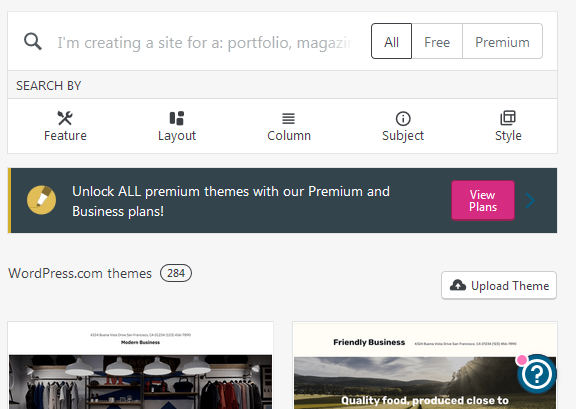 Select “Free” to view all the free themesYou can change them later, and your content may affect what kind of theme you want to useWe used Radcliffe 2 for demo purposes. Type “Radcliffe 2” into the search bar, and select this theme then click “Activate this design”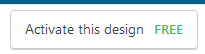 Step 3: Customize your themeA popup will appear with 2 options. Clicking “Learn about this theme” will allow you to print or download the instructions for this particular theme.Clicking “Customize site” will go straight to customization. We’re going to select this option.Step 4: The CustomizerWhen you open the Customizer, a new sidebar will appear: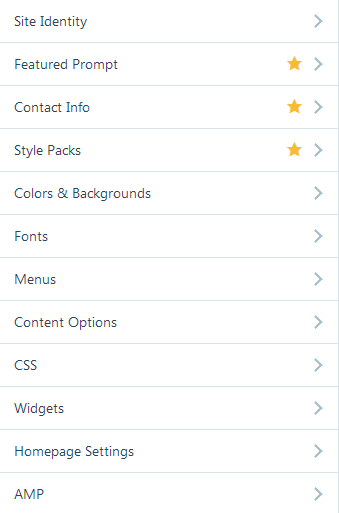 VPL Events Guidewww.vpl.ca/eventsVPL Information Services We are here to help!  If you have any further questions, please ask us! Phone: 604-331-3603 / Email: info@vpl.caWeb Design Essentials Research Guide
guides.vpl.ca/webdesignFind all the resources from this class listed and linked in this guide.VPL One to One Training Individual help on topics covered in VPL courses and beyond.  Call 604-331-3603 to book an appointment.VPL Tech Cafe
A drop-in computer lab on Level 3 for practicing new skills with information staff assistance.Central Library / 2:00 - 3:00 pm, Tuesdays & ThursdaysChange Site Title, Tagline, LogoCreate a feature that will take up most of your landing pageAdd contact info and tell it where to displayPremade aesthetic “packs”Change background colour or imageChange fontsCreate menus and pages